Dunlop ECC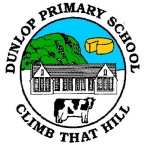 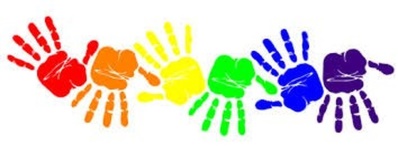  Week Sheet Information and ReflectionsWeek Beginning: 13.12.2021Dunlop ECC Week Sheet Information and ReflectionsWeek Beginning: 13.12.2021Dunlop ECC Week Sheet Information and ReflectionsWeek Beginning: 13.12.2021Monday13.12.2021Christmas PartyChristmas PartyTuesday14.12.2021AM: P.E (we are exploring and learning to …….) Work togetherTogether Time: Virtual Christmas story timeAM: P.E (we are exploring and learning to …….) Work togetherTogether Time: Virtual Christmas story timeWednesday15.12.2021Together Time: Christmas songsTogether Time: Christmas songsThursday16.12.2021Carolling with a difference – If possible can your child please come dressed in their festive finery, party clothes or Christmas jumpers.Carolling with a difference – If possible can your child please come dressed in their festive finery, party clothes or Christmas jumpers.Friday17.12.2021Together Time: Christmas music and movement.Together Time: Christmas music and movement.Reflections: Last week in Dunlop ECC We have been practising our Christmas songs for our Carolling with a difference show.  The children are fantastic and we cannot wait to share this with you.The children have continued to enjoy the Christmas house and they have been using their fantastic imaginations to create various role play scenarios.  They have had the opportunity to make wreaths for snack, from corn flakes, syrup and cherries.  The children said they were very yummy when they ate them for snack.The children have continued to create lots festive art work.  They will bring that all home to you at the end of term.The children made some white chocolate fudge at cooking and baking.  It was very sweet and of course the children loved it!Outside, some of the children worked in small groups using the real tools to create hedgehogs.  They were fantastic.The children have begun to write/draw their letters to Santa.  I will share these to their learning journals as they write them, to allow you to see what they have asked for.We have been dancing to Christmas music, practising for our party.The children have been enjoying counting down the days to Christmas when we do our advent calendar.There has been lots of sleighs and airports being built at block play, the children have worked fantastically together to build their models.We have also enjoyed listening to some beautiful Christmas story books.Reflections: Last week in Dunlop ECC We have been practising our Christmas songs for our Carolling with a difference show.  The children are fantastic and we cannot wait to share this with you.The children have continued to enjoy the Christmas house and they have been using their fantastic imaginations to create various role play scenarios.  They have had the opportunity to make wreaths for snack, from corn flakes, syrup and cherries.  The children said they were very yummy when they ate them for snack.The children have continued to create lots festive art work.  They will bring that all home to you at the end of term.The children made some white chocolate fudge at cooking and baking.  It was very sweet and of course the children loved it!Outside, some of the children worked in small groups using the real tools to create hedgehogs.  They were fantastic.The children have begun to write/draw their letters to Santa.  I will share these to their learning journals as they write them, to allow you to see what they have asked for.We have been dancing to Christmas music, practising for our party.The children have been enjoying counting down the days to Christmas when we do our advent calendar.There has been lots of sleighs and airports being built at block play, the children have worked fantastically together to build their models.We have also enjoyed listening to some beautiful Christmas story books.Reflections: Last week in Dunlop ECC We have been practising our Christmas songs for our Carolling with a difference show.  The children are fantastic and we cannot wait to share this with you.The children have continued to enjoy the Christmas house and they have been using their fantastic imaginations to create various role play scenarios.  They have had the opportunity to make wreaths for snack, from corn flakes, syrup and cherries.  The children said they were very yummy when they ate them for snack.The children have continued to create lots festive art work.  They will bring that all home to you at the end of term.The children made some white chocolate fudge at cooking and baking.  It was very sweet and of course the children loved it!Outside, some of the children worked in small groups using the real tools to create hedgehogs.  They were fantastic.The children have begun to write/draw their letters to Santa.  I will share these to their learning journals as they write them, to allow you to see what they have asked for.We have been dancing to Christmas music, practising for our party.The children have been enjoying counting down the days to Christmas when we do our advent calendar.There has been lots of sleighs and airports being built at block play, the children have worked fantastically together to build their models.We have also enjoyed listening to some beautiful Christmas story books.Linked Home LearningLinked Home LearningLinked Home LearningHome Learning LiteracyGet cosy, cuddle up with your family and watch your Christmas Carolling with a difference show.(the link will be sent to you on Thursday afternoon, once the children have performed.)Home Learning LiteracyGet cosy, cuddle up with your family and watch your Christmas Carolling with a difference show.(the link will be sent to you on Thursday afternoon, once the children have performed.)Home Learning NumeracyImportant Dates for next week.Wednesday 22nd December the ECC will close for Christmas at 3.00/3.10 (depending on your session) Please note the primary department closes at 2.30 should it be more convienit for you to take your child at this time, you are most welcome to do so.  Please confirm with staff at drop off, the time your child will finish for the holidays.   The ECC will reopen on Thursday 6th January 2022.Important Dates for next week.Wednesday 22nd December the ECC will close for Christmas at 3.00/3.10 (depending on your session) Please note the primary department closes at 2.30 should it be more convienit for you to take your child at this time, you are most welcome to do so.  Please confirm with staff at drop off, the time your child will finish for the holidays.   The ECC will reopen on Thursday 6th January 2022.Important Dates for next week.Wednesday 22nd December the ECC will close for Christmas at 3.00/3.10 (depending on your session) Please note the primary department closes at 2.30 should it be more convienit for you to take your child at this time, you are most welcome to do so.  Please confirm with staff at drop off, the time your child will finish for the holidays.   The ECC will reopen on Thursday 6th January 2022.Any Other Information If you have not supplied a warm cosy jumper and hat for your child, could you please do so ASAP.  The weather has a distinct nip and chill to the air and although we provide waterproof jackets and trousers, these have no layering to give the children warmth.  Outdoor learning plays a huge part in the children’s daily experiences and it is just too cold for them to be outdoors without cosy clothes.As we have P.E every Tuesday, please dress your child in trainers and clothes suitable for exercise, this will will enable your child  to be able to move comfortably and will support health and saftety and wellbeing in the gym hall.Can you help?We are looking for donations to help us extend the children’s learning.  If you have any of the following, please hand them into the ECCMaterial: we are looking for light coloured cotton sheets, pillow cases, t-shirts, shirts for the children to take part in experiences using natural dye.Small world: Toy diggers, people and dolls house furniture, small toy cars, animals, dinosaurs.  If you have any other small world toys not listed that you think we may like please ask us. Remote control toys such as carsOld electricals such as; dvd players, sky/virgin boxes, computers, cameras, telephones, mobile phones, typewritersWe are also looking for wood and nails, for the children to build models using real tools.We appreciate this is a lengthy begging request, however, we are always surprised and delighted with what is given to us when we make these requests.  We are always open to rehoming items, preferably from the real world and not plastic, but if you have anything you think we’d make us of, please ask us and we will let you know.Any Other Information If you have not supplied a warm cosy jumper and hat for your child, could you please do so ASAP.  The weather has a distinct nip and chill to the air and although we provide waterproof jackets and trousers, these have no layering to give the children warmth.  Outdoor learning plays a huge part in the children’s daily experiences and it is just too cold for them to be outdoors without cosy clothes.As we have P.E every Tuesday, please dress your child in trainers and clothes suitable for exercise, this will will enable your child  to be able to move comfortably and will support health and saftety and wellbeing in the gym hall.Can you help?We are looking for donations to help us extend the children’s learning.  If you have any of the following, please hand them into the ECCMaterial: we are looking for light coloured cotton sheets, pillow cases, t-shirts, shirts for the children to take part in experiences using natural dye.Small world: Toy diggers, people and dolls house furniture, small toy cars, animals, dinosaurs.  If you have any other small world toys not listed that you think we may like please ask us. Remote control toys such as carsOld electricals such as; dvd players, sky/virgin boxes, computers, cameras, telephones, mobile phones, typewritersWe are also looking for wood and nails, for the children to build models using real tools.We appreciate this is a lengthy begging request, however, we are always surprised and delighted with what is given to us when we make these requests.  We are always open to rehoming items, preferably from the real world and not plastic, but if you have anything you think we’d make us of, please ask us and we will let you know.Any Other Information If you have not supplied a warm cosy jumper and hat for your child, could you please do so ASAP.  The weather has a distinct nip and chill to the air and although we provide waterproof jackets and trousers, these have no layering to give the children warmth.  Outdoor learning plays a huge part in the children’s daily experiences and it is just too cold for them to be outdoors without cosy clothes.As we have P.E every Tuesday, please dress your child in trainers and clothes suitable for exercise, this will will enable your child  to be able to move comfortably and will support health and saftety and wellbeing in the gym hall.Can you help?We are looking for donations to help us extend the children’s learning.  If you have any of the following, please hand them into the ECCMaterial: we are looking for light coloured cotton sheets, pillow cases, t-shirts, shirts for the children to take part in experiences using natural dye.Small world: Toy diggers, people and dolls house furniture, small toy cars, animals, dinosaurs.  If you have any other small world toys not listed that you think we may like please ask us. Remote control toys such as carsOld electricals such as; dvd players, sky/virgin boxes, computers, cameras, telephones, mobile phones, typewritersWe are also looking for wood and nails, for the children to build models using real tools.We appreciate this is a lengthy begging request, however, we are always surprised and delighted with what is given to us when we make these requests.  We are always open to rehoming items, preferably from the real world and not plastic, but if you have anything you think we’d make us of, please ask us and we will let you know.